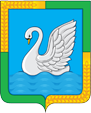 КУРГАНСКАЯ ОБЛАСТЬЛЕБЯЖЬЕВСКИЙ МУНИЦИПАЛЬНЫЙ ОКРУГ КУРГАНСКОЙ ОБЛАСТИАДМИНИСТРАЦИЯ ЛЕБЯЖЬЕВСКОГО МУНИЦИПАЛЬНОГО ОКРУГА  КУРГАНСКОЙ ОБЛАСТИПОСТАНОВЛЕНИЕот 14 июня 2023 года №  384                       р.п. ЛебяжьеО  внесении  изменений  в  постановление  Администрации  Лебяжьевского  муниципального округа  от 9 января 2023 года № 06  «Об утверждении Положения об оплате труда работников муниципальных общеобразовательных организаций Лебяжьевского муниципального округа Курганской области»В соответствии со статьей 144 Трудового кодекса Российской Федерации, статьей 36 Устава Лебяжьевского муниципального округа Курганской области, Администрация Лебяжьевского муниципального округа Курганской областиПОСТАНОВЛЯЕТ:1.Внести в приложение к  постановлению Администрации  Лебяжьевского  муниципального округа  от 9 января 2023 года № 06  «Об утверждении Положения об оплате труда работников муниципальных общеобразовательных организаций Лебяжьевского муниципального округа Курганской области» следующие изменения:1) в разделе 2:название раздела изложить в следующей редакции:«Раздел 2. Порядок и условия оплаты труда учебно-вспомогательного персонала и педагогических работников организации»;абзац второй пункта 14 изложить в следующей редакции:«Оклад (должностной оклад) представляет собой фиксированный размер оплаты труда работника за исполнение трудовых (должностных) обязанностей определенной сложности за календарный месяц без учета компенсационных, стимулирующих и социальных выплат и устанавливается работникам учебно-вспомогательного персонала и педагогическим работникам, осуществляющим  профессиональную деятельность на условиях исполнения обязанностей по соответствующей штатной должности.»;абзац первый пункта 15 исключить;абзац третий пункта 15 исключить;пункт 16 изложить в следующей редакции:«16. Положением об оплате труда работников организации, утвержденным локальным нормативным актом организации, предусматривается установление работникам учебно-вспомогательного персонала и педагогическим работникам следующих повышающих коэффициентов:- повышающий коэффициент, учитывающий работу в сельской местности;- повышающий коэффициент, учитывающий специфику работы.Педагогическим работникам предусматривается также установление повышающего коэффициента за наличие ученых степеней, почетных званий, знаков отличия Российской Федерации или СССР, спортивных званий.В случаях когда работникам организаций предусмотрено повышение тарифных ставок, окладов (должностных окладов) по двум и более основаниям, абсолютный размер каждого повышения, установленного в процентах, исчисляется из тарифных ставок, оклада (должностного оклада) без учета повышения по другим основаниям.»;пункты 20,21 изложить в следующей редакции :«20. Работникам, занимающим должности учебно-вспомогательного персонала, и педагогическим работникам организаций устанавливаются выплаты компенсационного характера, предусмотренные разделом 6 Положения.21. Работникам, занимающим должности учебно-вспомогательного персонала, и педагогическим работникам организаций устанавливаются выплаты стимулирующего характера, предусмотренные разделом 7 Положения.»;2) пункт 29 раздела 4  изложить в следующей редакции:«29. Ставка почасовой оплаты определяется исходя из размера тарифной ставки, оклада (должностного оклада) по занимаемым должностям педагогических работников муниципальных общеобразовательных организаций Курганской области согласно приложению 1 к Положению с учетом повышающих коэффициентов, при наличии условий для их установления.»;3) в разделе 6:в пункте 41:абзац второй изложить в следующей редакции:«- выплаты работникам, занятым на работах с вредными и (или) опасными условиями труда;»;абзац четвертый изложить в следующей редакции:«- выплаты за работу в условиях, отклоняющихся от нормальных (при выполнении работ различной квалификации, совмещении профессий (должностей), сверхурочной работе, работе в ночное время, выходные и нерабочие праздничные дни и при выполнении работ в других условиях, отклоняющихся от нормальных).»;пункт 45 изложить в следующей редакции:«45. Выплаты работникам, занятым на работах с вредными и (или) опасными условиями труда, устанавливаются в порядке, определенном статьей 147 Трудового кодекса Российской Федерации.Размер выплат работникам, занятым на работах с вредными и  (или) опасными условиями труда, устанавливаются по результатам специальной оценки условий труда.Специальная оценка условий труда осуществляется в соответствии  с Федеральным законом  от 28 декабря 2013 года № 426-ФЗ «О специальной оценке условий труда».Если по итогам специальной оценки условий труда рабочее место признается безопасным, то выплаты работникам, занятым на работах с вредными и (или) опасными условиями труда, отменяются.Перечень должностей работников и размер выплат работникам, занятым на работах с вредными и (или) опасными условиями труда, устанавливаются коллективным договором.»;2.Приложение 1 к Положению об оплате труда работников муниципальных общеобразовательных организаций Лебяжьевского муниципального округа изложить в редакции согласно приложению к настоящему постановлению.3.Настоящее постановление опубликовать в «Информационном вестнике Лебяжьевского муниципального округа Курганской области».4.Настоящее постановление вступает в силу после его официального опубликования, и применяется к правоотношениям, возникшим с 1 сентября 2023 года.5.Контроль за выполнением настоящего постановления возложить на заместителя Главы Лебяжьевского муниципального округа по социальной политике, начальника отдела социального развития.Глава Лебяжьевского муниципального округа Курганской области                                                                               А.Р. БАРЧИсп: Ж.Р.Тиханова8(35237) 97405Приложение 1к положению об оплате труда работниковмуниципальных образовательных организаций Лебяжьевского муниципального округаРАЗМЕРЫ ТАРИФНЫХ СТАВОК, ОКЛАДОВ (ДОЛЖНОСТНЫХ ОКЛАДОВ) ПО ЗАНИМАЕМЫМ ДОЛЖНОСТЯМРАБОТНИКОВ УЧЕБНО-ВСПОМОГАТЕЛЬНОГО ПЕРСОНАЛА МУНИЦИПАЛЬНЫХ ОБРАЗОВАТЕЛЬНЫХ ОРГАНИЗАЦИЙЛЕБЯЖЬЕВСКОГО МУНИЦИПАЛЬНОГО ОКРУГАРАЗМЕРЫ ТАРИФНЫХ СТАВОК, ОКЛАДОВ (ДОЛЖНОСТНЫХ ОКЛАДОВ) ПО ЗАНИМАЕМЫМ ДОЛЖНОСТЯМ ПЕДАГОГИЧЕСКИХ РАБОТНИКОВ МУНИЦИПАЛЬНЫХ ОБРАЗОВАТЕЛЬНЫХ ОРГАНИЗАЦИЙЛЕБЯЖЬЕВСКОГО МУНИЦИПАЛЬНОГО ОКРУГАКвалификационный уровень, наименование должностиМинимальный размер оклада (должностного оклада)Профессиональная квалификационная группа должностей работников учебно-вспомогательного персонала первого уровняПрофессиональная квалификационная группа должностей работников учебно-вспомогательного персонала первого уровняСекретарь учебной части, помощник воспитателя9136Профессиональная квалификационная группа должностей работников учебно-вспомогательного персонала второго уровняПрофессиональная квалификационная группа должностей работников учебно-вспомогательного персонала второго уровня1 квалификационный уровень1 квалификационный уровеньДежурный по режиму, младший воспитатель93192 квалификационный уровень2 квалификационный уровеньДиспетчер образовательного учреждения, старший дежурный по режиму9505Квалификационный уровень, наименование должностиМинимальный размер тарифной ставки, оклада (должностного оклада)Для педагогических работников,  имеющих первую квалификационную категориюДля педагогических работников,  имеющих высшую квалификационную категорию1 квалификационный уровень1 квалификационный уровень1 квалификационный уровень1 квалификационный уровеньИнструктор по физической культуре, инструктор по труду, музыкальный руководитель, старший вожатый1030011330123602 квалификационный уровень2 квалификационный уровень2 квалификационный уровень2 квалификационный уровеньИнструктор-методист, концертмейстер, педагог дополнительного образования, социальный педагог, педагог-организатор, тренер-преподаватель1080011880129603 квалификационный уровень3 квалификационный уровень3 квалификационный уровень3 квалификационный уровеньВоспитатель, мастер производственного обучения, методист, педагог-психолог, старший инструктор-методист, старший педагог дополнительного образования, старший тренер-преподаватель113001243013560         4 квалификационный уровень         4 квалификационный уровень         4 квалификационный уровень         4 квалификационный уровеньПедагог-библиотекарь, учитель, учитель-логопед, преподаватель-организатор основ безопасности жизнедеятельности, старший воспитатель, старший методист, тьютор, учитель, учитель-дефектолог, учитель-логопед (логопед)118001298014160Профессиональная квалификационная группа должностей руководителей структурных подразделенийПрофессиональная квалификационная группа должностей руководителей структурных подразделенийПрофессиональная квалификационная группа должностей руководителей структурных подразделенийПрофессиональная квалификационная группа должностей руководителей структурных подразделений1 квалификационный уровень1 квалификационный уровень1 квалификационный уровень1 квалификационный уровеньЗаведующий (начальник) структурным подразделением: кабинетом, лабораторией, отделом, отделением, сектором, учебно-консультационным пунктом, учебной (учебно-производственной) мастерской и другими структурными подразделениями, реализующими общеобразовательную программу и образовательную программу дополнительного образования детей (за исключением должностей руководителей, отнесенных ко 2 квалификационному уровню)153002 квалификационный уровень2 квалификационный уровень2 квалификационный уровень2 квалификационный уровеньЗаведующий (начальник) обособленным структурным подразделением, реализующим общеобразовательную программу и образовательную программу дополнительного образования детей (за исключением должностей руководителей, отнесенных к 3 квалификационному уровню)16000